О внесении изменений в постановление администрации г. Канска от 05.04.2012 № 482В соответствии с Федеральным законом от 06.10.2003 № 131-ФЗ «Об общих принципах организации местного самоуправления в Российской Федерации», решением Канского городского Совета депутатов от 27.04.2011 №17-107 «О Порядке принятия решений об установлении тарифов на услуги муниципальных предприятий и учреждений», постановлением администрации г. Канска от 19.10.2011 № 2003 «О Порядке регулирования тарифов на услуги муниципальных предприятий и учреждений», руководствуясь статьями 30, 35 Устава города Канска, ПОСТАНОВЛЯЮ:В постановление администрации г. Канска от 05.04.2012 № 482 «О тарифах на платные услуги, оказываемые муниципальными образовательными учреждениями» (далее – Постановление) внести следующие изменения:В приложении к постановлению:Пункт 3 изложить в новой редакции:«3. МАОУ лицей № 1:».Ведущему специалисту Отдела культуры администрации г. Канска Н.А. Велищенко разместить настоящее постановление на официальном сайте администрации города Канска в сети Интернет и опубликовать в официальном печатном издании «Канский вестник».Контроль за исполнением настоящего постановления возложить на заместителя главы города по социальной политике Ю.А. Ломову, заместителя главы города по экономике и финансам Н.В. Кадач, в пределах компетенции.Постановление вступает в силу со дня официального опубликования и распространяется на правоотношения, возникшие с 01.10.2019 года. Глава города Канска                                                                             А.М. Береснев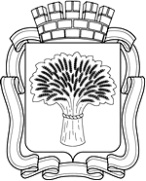 Российская ФедерацияАдминистрация города Канска
Красноярского краяПОСТАНОВЛЕНИЕРоссийская ФедерацияАдминистрация города Канска
Красноярского краяПОСТАНОВЛЕНИЕРоссийская ФедерацияАдминистрация города Канска
Красноярского краяПОСТАНОВЛЕНИЕРоссийская ФедерацияАдминистрация города Канска
Красноярского краяПОСТАНОВЛЕНИЕ23.10.2019 г.№1017№ п/пНаименование услугиЕд. изм. услугиТариф, руб./ед.1Занятия в фитнес-студии «Эдельвейс»1 человек/час200,002Занятия в фитнес-студии «Эдельвейс» (абонемент)1 человек/месяц (абонемент, 12 посещений)2160,003Художественная школа для самых маленьких1 человек/месяц600,004Тематические портретные фотосессии1 час500,005Основы творческой фотографии1 человек/месяц600,006Образовательный туризм1 человек700,007Разработка сценариев к мероприятиям1 сценарий2000,008Проведение обучающих семинаров1 человек/час50,009Проведение различных мероприятий1 мероприятие5000,0010Создание мультимедийных презентаций1 слайд50,0011Занятия плаванием1 час130,0012Занятия плаванием (абонемент)1 человек/месяц (абонемент 10 посещений)1100,0013Обучение плаванию для начинающих1 человек/месяц400,0014Обучение плаванию разными стилями1 человек/месяц400,0015Обучение плаванию разными стилями (разовое посещение)1 человек/час140,0016Подготовительные курсы для поступления на факультет декоративно - прикладного искусства по направлению "Руководство студий кино -, фото - и видеотворчества" в КемГУКИ и КГХИ1 человек/месяц600,0017Создание буклетов в электронном виде1 буклет100,0018Английский для первоклассников1 человек/месяц600,0019Разговорный английский1 человек/месяц600,0020Занятия по аквааэробике1 человек/месяц1500,0021Занятия по аквааэробике (разовое посещение)1 человек/час200,0022Занятия в тренажерном зале1 человек/занятие150,0023Занятия в тренажерном зале1 человек/абонемент1500,0024Проведение экспресс - курсов по подготовке к поступлению в вузы1 человек/месяц1000,0025Курсы по подготовке детей к школе1 человек/месяц600,0026Коррекционно-развивающие занятия для младших школьников1 человек/месяц500,0027Занятия в группе «Мать и дитя»1 человек/месяц1600,0028Занятия в группе «Мать и дитя» (разовое посещение)1 человек/час200,0029Обучение плаванию (групповые занятия)1 человек/месяц(абонемент 8 занятий в месяц)900,0030Занятия плаванием для организованных коллективов и групп1 человек/час80,0031Индивидуальные занятия по обучению плаванию1 человек/час250,0032«Компьютерная грамотность»1 человек/месяц1000,0033«Обучение катанию на коньках»1 человек/занятие80,0034Курсы по робототехнике в рамках подготовки детей к школе1 человек/месяц500,0035Занятия в тренажерном зале (абонемент 30 занятий)1 человек/абонемент2400,0036Индивидуальные занятия в тренажерном зале1 человек/занятие400,0037Курсы по подготовке к поступлению в высшие учебные заведения и средние специальные учебные заведения1 человек/месяц600,00